ЛЕКЦИЯ № 16. Статистика свободного времени населения16.1. Бюджет времени населения16.2. Показатели использования свободного времени16.1. Бюджет времени населенияОдной из основных совокупных характеристик обстоятельств для формирования человека и обеспечения его потребностей выступает бюджет времени населения. Злободневной задачей социальной статистики и социологии является раскрытие целесообразного его состава, взаимосвязи бюджета времени населения и бюджета его доходов и расходов, соотношения рабочего и внерабочего времени. С этой целью нуждаются в обсуждении программы обследования бюджета времени населения, переписей населения, текущего учета и отчетности и единовременных обследований (например, обследований рабочего времени), проводимых в стране статистическими и социологическими ведомствами, а также программы разработок материалов этих обследований. Одной из важнейших обобщающих характеристик условий для развития человека и удовлетворения его потребностей выступает бюджет времени населения.Бюджет времени населения выступает как распределение фонда времени (чаще всего суточного) всего населения или отдельных его социально-демографических групп по направлениям его применения. Он дает возможность определить, каковы затраты времени на реализацию различных видов деятельности человека (семьи), к тому же может быть представлен и в абсолютных, и в относительных величинах.Главным источником данных о бюджете времени населения являются выборочные обследования, периодически проводимые органами государственной статистики и социологическими группами.В соответствии с общепринятой классификацией в суточном фонде времени следует выделять следующие элементы:1) рабочее время и время, которое непосредственно связано с работой;2) время ведения домашнего хозяйства;3) время работы в личном подсобном хозяйстве, на садовом, дачном или ином земельном участке;4) период воспитания детей;5) незанятое время;6) время на ублажение физиологических надобностей (таких, например, как сон);7) прочие затраты времени.Рабочее время и время, которое связано с работой, включает в себя рабочее время по основной деятельности, по сверхурочной и дополнительной работе, а также время передвижения к месту работы и обратно, в том числе и ожидание транспорта, продолжительность поездки на работу и передвижение пешком.Затраты времени на ведение домашнего хозяйства состоят из:1) затрат на работу по дому (приготовление пищи, стирка, глажение, шитье, уход за одеждой, обувью, вязка, уборка квартиры, ремонт бытовых приборов, мебели, жилья, отопления, уход за детьми, прочие виды домашнего труда, например изготовление предметов домашнего обихода для личных нужд, переработка продуктов и др.);2) затрат времени на покупку продуктов, непродовольственных товаров и услуг (времени на покупку товаров в магазинах, ларьках, на рынках, на получение услуг в ателье и мастерских по пошиву и ремонту одежды, обуви, по ремонту и изготовлению мебели, ремонту бытовых приборов, культтоваров и другого, на предприятиях химчистки и крашения, в прачечных, банях, душевых, затраты на посещение поликлиник, жилищных контор, банковских учреждений и других организаций). В данной группе затрат предполагается выделение из общего времени затрат на передвижение к месту получения услуг и времени на ожидание в очереди.Самый большой вес во всем времени получают затраты на удовлетворение физиологических потребностей, которые складываются из времени на сон (ночной и дневной), принятие пищи, уход за собой и др.Определение «других затрат времени» в составе внерабочего характеризуется с практической невыполнимостью детального учета всех видов временных затрат в их классификации. Мы говорим о затратах, которые нетипичны или по тем или иным причинам могут быть скрыты опрашиваемыми (праздное времяпрепровождение, удовлетворение мнимых потребностей, антиобщественные поступки). Но несмотря на это, их изучение необходимо, и для их учета нужны специальные обследования.Своеобразное место в составе внерабочего времени и в общем бюджете времени населения получает свободное время – время, свободное от работы и других обязательных занятий и дел, используемое полностью по своему усмотрению, т. е. для культурного, интеллектуального, физического развития и отдыха населения. Его значение, удельный вес и состав для всех групп населения во многом определены значением рабочего времени и времени, которое соединено с работой, к тому же расходами времени на физиологические надобности, приобретение товаров и получение услуг, на обслуживание домашнего хозяйства. В данном смысле оно носит «остаточный» характер.Организация учета бюджета времени населения, помимо классификации временных затрат, еще включает решение вопросов:1) о моменте его наблюдения;2) о представительстве в совокупности обследуемых различных типов семей (одиночки, семьи, состоящие из двух, трех, четырех лиц и более) и различных отраслей, различных территорий и т. д.[61]Учитывается вероятность размещения разных видов деятельности в одно и то же время – для этого в опросном листе предусмотрено выделение забалансовых затрат времени.Бюджеты времени населения разрабатываются по социальным группам, возрастно-половым признакам, уровню образования обследуемых, источникам средств существования и др. Строение бюджета времени населения обусловливается тем, будет ли день наблюдения трудовым или нерабочим, днем отпуска, предвыходным или выходным. Как правило, в составлениях данных выборочных исследований проходят отдельно бюджеты времени групп населения по рабочим и выходным дням.16.2. Показатели использования свободного времениСвободное время населения выступает как часть его внерабочего времени, т. е. времени, в течение которого работник свободен от исполнения трудовых обязанностей и которое он может использовать по своему усмотрению. Значение его с развитием общества будет возрастать. Оно органично объединено с рабочим временем. Являясь установленным итогом общественного развития и действия беспристрастного закона экономии рабочего времени, оно к тому же представляет и причину данного формирования. Тем не менее устройство приведенного закона удовлетворяет лишь сбережение рабочего времени, что, в свою очередь, еще не дает вероятности его обращения в свободное. Данное время может перейти в прибавочное рабочее время, не выходя за пределы экономической деятельности. Общество само уже решает, как будет в действительности использовано сбереженное рабочее время. Для нахождения ответа по данной задаче, может быть, нужно употреблять нормативный способ в области свободного времени и включить показатель, так называемую норму свободного времени.Свободным временем называется социальная категория, имеющая прямое отношение к формированию личности и постигаемая как время для благородной занятости человека, т. е. представляет собой богатство общества. Главное, чтобы это богатство употреблялось качественно, по своему прямому назначению и способствовало самовоспитанию. В его структуре должны превалировать общественно полезные временные затраты, время, включающее элементы умственной, социальной, физической деятельности, отдыха и развлечений.Виды времени отдыха: перерывы в течение рабочего дня (смены), ежедневный (междусменный) отдых, выходные дни (еженедельный непрерывный отдых), отпуска, нерабочие праздничные дни. В течение рабочего дня должен быть перерыв для отдыха и питания (не включаемый в рабочее время) от 30 мин до 2 ч.Классификация использования затрат свободного времени сейчас выделяет следующие затраты свободного времени: посещение театров, кино, концертов, спортивных и других зрелищных мероприятий; чтение газет, журналов, художественной литературы; прогулки и занятия спортом; просмотр телепередач, прослушивание радио; встречи, визиты, игры, прочие виды отдыха: социально-политическую деятельность, митинги, собрания, религиозные занятия.Свободное время различно у мужчин и женщин. Например, у мужчин его в 2 раза больше, чем у женщин. Тем не менее в обоих случаях оно сокращается. Так, возросли затраты времени на ведение домашнего хозяйства и на работу в личном подсобном хозяйстве, на дачном, садовом и других земельных участках. К тому же свободное время населения сокращается и с возрастом. Следовательно, у женщин в возрасте 45 лет и старше его меньше, чем в возрасте 16-19 лет, в 1,7 раза.Совокупная закономерность в использовании рабочего времени работающими членами семей сближается к тому, что большая его часть используется бездеятельно, в основном на просмотр телепередач и прослушивание радио. Следовательно, по рабочим дням мужчины и женщины на это затрачивают 60% свободного времени, а на чтение – в среднем 10%. В выходные дни свободное время расходуется более разнообразно. Уменьшается число инертного отдыха в среднем до 40%, и вырастают затраты времени на визиты, встречи, посещение кафе, игры и т. п.Статистика дает возможность обнаружить особенности бюджета времени у разных групп населения. Например, по сведениям нашей государственной статистики, часть свободного времени у различных групп населения варьирует от 5 до 34% суточного фонда времени.Помимо этого, на бюджет времени населения воздействует сезонный фактор. Поэтому бюджет времени в общем и в особенности несвободное время изучаются раздельно для летнего (с апреля по сентябрь) и зимнего (с октября по март) периодов – для мужчин и женщин с учетом социальной или социально-профессиональной группы.Исследование строения свободного времени у отдельных социальных групп, половозрастных категорий населения, жителей города и села, сезонных и территориальных различий составляет ключевую задачу статистики бюджета времени населения. Она определяется с помощью различного рода группировок и известных показателей статистики. При проведении оценки отличий в составе временных затрат у конкретно определенных групп и категорий населения можно использовать показатели среднего линейного и среднего квадратического структурны разниц, которые строятся подобно построению с показателей вариации.В данном случае используются разности не между вариантами и средней величиной, а между структурными составляющими бюджета времени двух сопоставляемых совокупностей.Наиболее универсальным показателем, обобщающим отличия в структуре временных затрат, принимается коэффициент А. Салаи: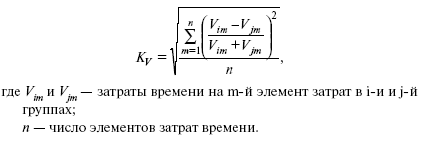 Данный показатель получает значения в интервале их различий.Осваивая структуру свободного времени населения, немаловажно выделить долю общественно полезных его затрат, убрав из общей его величины затраты на встречи, визиты, рестораны, кафе и т. п.В статистике свободного времени свободно могут использоваться показатели структуры численности обследованного населения отдельных социальных групп, имеющего те или иные затраты времени, а также показатели длительности выполнения конкретного вида занятий как по всем опрошенным, так и по той части их, которая имеет данные затраты в своем бюджете свободного времени, и др.Статистика бюджетов времени близко связана с исследованием социальной и демографической структур населения. Принадлежность к той или иной группе может значительно влиять на затраты времени на установленный вид деятельности, на общую структуру бюджета времени. Подтверждение значительности отличий средних затрат времени на чтение, образование, ведение домашнего хозяйства и другие занятия для разных групп населения можно получить, применяя t-критерий Стьюдента или F-критерий Фишера, а также непараметрический критерий хи-квадрат.Данные о специфике применения свободного времени различными типами домохозяйств нужны для развития системы образования, индустрии отдыха при выборе ориентации на развитие индивидуальных форм рекреационной деятельности лиц разных возрастных групп или на совместный отдых членов семей разного состава: с малолетними детьми, с детьми-подростками и т. д.